МИНОБРНАУКИ РОССИИ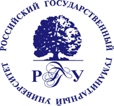 Федеральное государственное бюджетное образовательное учреждениевысшего образования«Российский государственный гуманитарный университет»(ФГБОУ ВО «РГГУ»)ИНСТИТУТ ПСИХОЛОГИИ им. Л.С.ВЫГОТСКОГОКафедра социальной психологииПРОГРАММАГОСУДАРСТВЕННОЙ ИТОГОВОЙ АТТЕСТАЦИИСпециальность З7.05.02 Психология служебной деятельностиСпециализация: Психология менеджмента и организационное консультированиеУровень высшего образования: специалитетФорма обучения: очнаяПрограмма адаптирована для лицс ограниченными возможностямиздоровья и инвалидовМосква 2022Программа государственной итоговой аттестации Составитель:  Кандидат психологических наук, доцент,зав.кафедрой социальной психологии  Д.А.Хорошилов УТВЕРЖДАЮ								Руководитель ОПОП ВО										         Д.А. Хорошилов								ДатаСОГЛАСОВАНО:Дата1. Общие положения 1.1. Целью государственной итоговой аттестации выпускников является определение соответствия результатов освоения обучающимися основной профессиональной образовательной программы требованиям федерального государственного образовательного стандарта (ФГОС ВО) по направлению подготовки З7.05.02 Психология служебной деятельности 1.2. Формами государственной итоговой аттестации являются: • Выпускная квалификационная работа (далее - ВКР). 1.3. 	Виды профессиональной деятельности выпускников и соответствующие        им задачи профессиональной деятельности: .           Виды профессиональной деятельности выпускников и соответствующие        им задачи профессиональной деятельности:           Виды профессиональной деятельности, к которым готовятся выпускники, освоившие программу специалитета: практическая; научно-исследовательская; организационно-управленческая; педагогическая; специальная. Выпускник, освоивший программу специалитета, готов решать следующие профессиональные задачи: в соответствии с видом (видами) профессиональной деятельности, на который (которые) ориентирована программа специалитета:  практическая деятельность:  психологическое обеспечение служебной деятельности личного состава, эффективного выполнения им оперативно-служебных задач;  определение профессиональной психологической пригодности лиц, принимаемых на службу (в правоохранительные органы, военную службу), обучение (в федеральных государственных организациях, находящихся в ведении федеральных государственных органов, осуществляющих подготовку кадров в интересах обороны и безопасности государства, обеспечения законности и правопорядка), перемещаемых по службе на другие должности, прогнозирование их психологической готовности к выполнению профессиональных задач, психологическое обеспечение работы с резервом кадров на управленческие должности;  осуществление профессиональной психологической подготовки личного состава с целью формирования морально-психологической готовности к деятельности в повседневных и экстремальных условиях;  анализ характеристик психических процессов, психических свойств и состояний человека, их проявлений в различных видах служебной деятельности личного состава, в межличностных и социальных взаимодействиях на уровне индивида, группы, сообщества;  - мониторинг психологического климата, описание и анализ форм организации взаимодействий в служебных коллективах; выявление проблем, затрудняющих функционирование подразделения, учреждения, организации; проведение диагностики и оптимизации работы с личным составом, консультирование руководителей по результатам психологического обследования личного состава подразделения; проведение психологической реабилитации и восстановления работоспособности сотрудников, военнослужащих и служащих;  -предупреждение нарушений и отклонений в социальном и личностном статусе, психическом развитии сотрудников, военнослужащих и служащих, рисков асоциального поведения, профессиональных рисков, профессиональной деформации; формирование установок в отношении здорового образа жизни, гармоничного развития, толерантности во взаимодействии с окружающим миром, продуктивного преодоления профессиональных и жизненных трудностей;  разработка моделей психодиагностики, методов сбора первичных данных, их анализ и интерпретация, составление психодиагностических заключений и рекомендаций по их использованию;  разработка моделей диагностики проблем лиц, нуждающихся в коррекционных воздействиях, выбор адекватных форм, методов и программ коррекционных мероприятий, программ психологической помощи сотрудникам, военнослужащим и служащих;  - психологическое консультирование в области управленческой, социальной, профессиональной, образовательной деятельности, консультирование должностных лиц по психологическим проблемам, связанным с организацией служебной деятельности личного состава, формированием в служебных (учебных) коллективах благоприятного психологического климата, индивидуальное консультирование в области интерперсональных отношений, профориентации, планирования карьеры, профессионального и личностного роста;  научно-исследовательская деятельность:  участие в проведении прикладных научных исследований в соответствии с профилем своей профессиональной деятельности, в работе научных конференций и семинаров;  психологическое сопровождение инноваций;  организационно-управленческая деятельность: организация работы малых коллективов и групп исполнителей в процессе решения конкретных профессиональных задач;  эргономическое обеспечение организации рабочих мест;  совершенствование методического инструментария психологической службы;  педагогическая деятельность:  преподавание дисциплин (модулей) в области психологии в организациях, осуществляющих образовательную деятельность;  распространение информации о роли психологических факторов в поддержании и сохранении психического и физического здоровья, в процессах воспитания и образования, служебной и организационной деятельности, коммуникации; специальная деятельность. 1.4. 	Перечень компетенций, которыми должны овладеть обучающиеся в результате освоения образовательной программы высшего образования  Компетенции выпускника вуза как совокупный ожидаемый результат образования по завершении освоения ОП ВО 1.4.       Перечень компетенций, которыми должны овладеть обучающиеся в результате освоения образовательной программы высшего образования 2. Программа государственного экзамена Государственный экзамен не предусмотрен. 3. Рекомендации по подготовке и оформлению ВКР 3.1. Общие требования к содержанию и оформлению ВКР Последовательность подготовки выпускной квалификационной работы Организация подготовки выпускной квалификационной работы начинается с разработки ее тематики. Ориентировочные темы ВКР представляются кафедрой нейро- и патопсихологии на основании их актуальности, учета проблематики современных научнопсихологических исследований и разнообразия интересов студентов в области психологической теории и практики, непосредственной связи с возможным практическим применением знаний выпускников в соответствии со специализацией. Темы выпускных квалификационных работ, обучающиеся выбирают самостоятельно, руководствуясь своими научными интересами, практическим опытом, знаниями специальной профессиональной литературы по избираемой проблеме. Одним из основополагающих требований к ВКР является интерес самого студента к выбранной теме и ее актуальность, т.е. важность и своевременность исследуемой темы применительно к настоящему периоду. Опыт показывает, что правильно выбранная тема и объект исследования в значительной мере обеспечивают успешное выполнение работы. Студентам необходимо стремиться к тому, чтобы выбранная тема способствовала максимальному использованию полученных знаний и накопленного практического опыта. Такой подход создает хорошие предпосылки для достижения наилучших результатов. Тема выпускной работы может быть и инициативной, выдвинутой самим студентом по согласованию с научным руководителем, с необходимым обоснованием целесообразности ее разработки. В этом случае тема утверждается на заседании кафедры. Тема выпускной работы должна быть сформулирована профессионально грамотно. Это значит, что в названии должны быть представлены как объект исследования, так и его предмет.  Выбрав тему выпускной квалификационной работы, студент подает на имя заведующего кафедрой заявление о закреплении темы дипломной работы и научного руководителя. Процедура утверждения тем выпускной работы существует для того, чтобы предостеречь студентов от выполнения бесплодной работы, так как от степени удачности выбора темы в значительной степени зависит и успешность выполнения выпускной работы. Последовательность подготовки выпускной работы: определение темы, обоснование ее актуальности и обсуждение с научным руководителем; получение задания на выполнение выпускной квалификационной работы от научного руководителя; составление предварительного и развернутого планов исследования, согласование их с руководителем; составление плана-графика подготовки выпускной квалификационной работы, который облегчает контроль над ходом выполнения исследования и помогает студенту самостоятельно и осознанно выполнять выпускную работу, рационально распределять время, отводимое на ее подготовку. В процессе составления плана студент должен обдумать всю "стратегию" предстоящей работы, привести в систему возникающие у него новые мысли, замыслы, предложения, календарный рабочий план подписывается студентом и утверждается руководителем выпускной работы.  выработка цели, задач и замысла выпускной работы; изучение опыта рассмотрения выбранной психологической проблемы, состояния дел по исследуемой проблематике; анализ литературы по избранной проблеме, знакомство с фактическими и статистическими материалами; сбор эмпирического материала, подготовка и проведение констатирующего эксперимента с целью получения представления о состоянии исследуемого предмета; обработка и анализ полученной информации с применением современных программных средств и методов математической статистики; выявление связей, отношений и корреляций; проведение экспериментальной работы; обобщение собранного материала, формулировка выводов и выработка рекомендаций по использованию результатов работы; оформление текста в соответствии с требованиями, предъявляемыми к выпускным работам, литературное оформление работы; ознакомление руководителя с содержанием работы и его доработка с учетом замечаний и предложений руководителя; получение отзыва научного руководителя; передача выпускной работы в деканат для регистрации и последующего рецензирования; ознакомление с рецензией на выпускную работу; подготовка доклада, презентации, иллюстративного и раздаточного материала для членов экзаменационной комиссии; защита ВКР на заседании Государственной экзаменационной комиссии. 3.1.1. Типовая структура дипломной работы включает следующие разделы: Титульный лист. Оглавление (с указанием страниц). Введение. Теоретическая часть (глава). Эмпирическая часть (глава). Выводы Заключение. Список литературы. Приложения. Структура выпускной работы, соотношение объема работ по разделам в каждом конкретном случае определяются в зависимости от темы, объекта, предмета и целевой направленности исследования. Титульный лист является первым листом работы, на котором необходимо указать название, имя автора, год и место издания (Приложение 1).  Вслед за титульным листом идет оглавление (содержание), которое включает наименование всех разделов (глав и параграфов) дипломной работы с указанием номеров страниц, с которых начинается каждая глава и параграф, в том числе введение, заключение, список литературы и приложения  Введение, составляющее примерно 7 % от общего объема работы. Содержит описание проблемы, актуальности, объекта, предмета, цели исследования. Формулируется гипотеза и задачи исследования, дается краткая характеристика выборки и методов исследования, практической значимости работы. Основная часть дипломной работы должна строго соответствовать теме исследования и включать, как правило, две главы, каждая из которых содержит несколько параграфов. Содержание глав и параграфов должно соответствовать их названиям. В основной части подробно раскрывается содержание ВКР. Каждая глава должна заканчиваться краткими выводами (1-2 абзаца) с логическим переходом к следующему разделу работы. Для дипломной работы обязательными являются теоретическая часть (составляющая от 25 до 30 % от общего объема в зависимости от целевой направленности и глубины проработки теоретических вопросов), эмпирическая (70 –75 %). В первой главе исследуют теоретико-методологическую и практическую сущность проблемы, основные тенденции развития исследуемых процессов в соответствующей сфере деятельности, в отечественной и зарубежной психологии. Во второй главе отражаются направления, условия, методы и технологии решения рассматриваемой проблемы, перспективы развития тех или иных процессов, предполагаемые варианты использования полученного опыта для решения конкретных прикладных задач. Заключение содержит обобщение и обоснованные результаты проведенного исследования, выводы, предложения и составляет примерно – 5 % от общего объема работы. В конце дипломной работы приводится список литературы, используемой студентом при написании дипломной работы и приложение. Введение Во введении производится постановка проблемы, дается обоснование актуальности темы в социальном и психологическом планах, определяются объект, предмет и цель исследования, формулируются гипотеза, задачи и методологические основы исследования, дается оценка состояния разработанности вопросов выбранной темы, кратко характеризуются методы, использованные при проведении исследования. В первую очередь во введении формулируется исследовательская проблема, дающая ответ на вопрос: ради чего проводится данное исследование? Проблема отражает наличие какого-либо противоречия в теории и практике психологической реальности. В психологии противоречие понимается как несогласованность, несоответствие между какими-либо противоположностями внутри единого объекта (например, противоречие между различными точками зрения по конкретному явлению, между необходимостью решить практическую задачу и отсутствием разработанных методик и технологий ее решения, между требованиями реальной ситуации и наличными возможностями индивида и т.п.). Чаще всего проблема формулируется в виде вопроса: каковы пути и направления развития … , каковы условия формирования или коррекции … , каким образом возможно преодоление таких-то трудностей. Актуальность темы исследования – это степень ее важности в данный момент для решения проблемы, задачи или вопроса практической учебной и профессиональной деятельности. Актуальность темы определяется необходимостью и возможностью решения определенной прикладной задачи на основе полученных в исследовании данных (например, потребность в разработке эффективных технологий воздействия на персонал организации, потребность в комплексных диагностических методиках, потребность в новых научных фактах, потребность в выработке психологических рекомендаций по исследуемой проблеме и т.п.). Актуальность исследования отражает то, чем вызван интерес студента-дипломника к данной теме и какие задачи стоят перед теорией и практикой психологической науки в современных условиях. Объект исследования – это процесс или явление, порождающее проблемную ситуацию и избранное для изучения. Типичной ошибкой в определении объекта исследования является представление в качестве объекта конкретных испытуемых, а не психических явлений, процессов, феноменов. Предмет – это то, что находится в границах объекта и непосредственно определяет тему исследования, сторона или аспект объекта, который непосредственно изучается, анализируется в объекте. В качестве предмета психологического исследования могут выступать любые аспекты психологической действительности: психические свойства, состояния, процессы, функции, динамика процесса, особенности поведения и общения, взаимосвязи между психическими и физиологическими явлениями, условия и факторы развития и т.д. Необходимо помнить, что предмет либо совпадает с формулировкой темы, либо близок с ней по звучанию. Цель исследования – это предполагаемый результат исследовательской деятельности, который позволит разрешить сформулированную проблему. Возможные цели психологического исследования: выявление особенностей и специфики психических явлений; выявление и анализ причин психологических феноменов; определение наиболее эффективных методик и особенностей психологического исследования…; разработка психологических технологий формирования чего-либо; выявление и экспериментальная проверка психологических условий развития…; психологические особенности динамики… и т.д. Следует помнить, что дипломная работа должна носить прикладной характер, следовательно, цель исследования заключается в непосредственном решении практической задачи, более или менее быстрое внедрение результатов этого исследования для совершенствования каких-либо из сторон жизнедеятельности общества. Гипотеза – научное предположение, допущение, истинное значение которого неопределенно и которое надо подтвердить либо опровергнуть. Гипотеза – это не только догадка, но и логически обоснованное предположение автора исследования о наличии, отсутствии или особенностях связи между изучаемыми явлениями, о характере и закономерностях динамики процесса и т.д. При определении гипотезы важно не просто обозначить наличие какой-либо связи, но и конкретизировать, в чем она проявляется, какие конкретно взаимозависимости между явлениями будут исследоваться. Задачи исследования – это те исследовательские действия, которые необходимо выполнить для достижения поставленной в работе цели, решения проблемы и формулировки практических рекомендаций. Задача – это данная в определенных конкретных условиях цель исследовательской деятельности. Например: провести теоретико-методологический анализ …; разработать психологическую технологию ...; выявить причинно-следственные связи и корреляции …; экспериментально проверить эффективность предложенной ... Каждая последующая задача решается только на основе решения предыдущей. Одной из ошибок в постановке задач является их подмена описанием последовательности этапов выполняемой работы. Для описания задач необходимо раскрыть, для чего осуществляется то или иное действие, каким образом оно обеспечивает достижение главной цели дипломного исследования. Практическая значимость результатов исследования заключается в той конкретной и ощутимой пользе, которую могут принести результаты дипломного исследования, а именно: возможность решения на их основе той или иной практической задачи.  Методологические основы исследования — это система принципов и способов организации теоретической и практической деятельности по получению, объяснению и применению знания, представленные в научных теориях, концепциях, которые берутся за основные и ведущие в психологическом исследовании. Методы исследования – основные пути и приемы познания психических явлений и их закономерностей. Выделяют следующие группы методов: методы исследования и диагностики: наблюдение, эксперимент, анализ результатов деятельности, метод независимых характеристик, биографический метод, беседа, тесты, опрос, социометрия, экспертные оценки и др.; методы обработки и интерпретации данных: методы математической статистики (нахождение 	средних 	значений, 	среднеквадратичных 	отклонений, 	коэффициентов корреляции, связей между переменными, выявление уровней значимости, дифференциация материала и др.), математическое моделирование и т.д., эти методы позволяют придать полученным данным содержательно-психологический смысл, т.е. перевести язык математики на язык психологии - к психологическим понятиям и категориям; методы коррекции: психотерапия, психотренинг, психологическая консультация, гипноз и др.; методы обучения и развития: деловые и ролевые игры, тренинги, дискуссии, разрешение конфликтных ситуаций, разработка решений и др. Методика – совокупность методов и процедура (организация) их использования в конкретном изучении. Методика представляет собой оптимальную совокупность приемов и способов надежной диагностики, выбранных студентом-дипломником эмпирических показателей, позволяющих получить достоверную информацию об изучаемом предмете. Обоснованный выбор методов и методик связан, прежде всего, с пониманием специфики объекта и предмета исследования, поставленных задач и условий проведения эмпирического исследования. Во введении также указывается выборка и ее краткая характеристика. Теоретическая часть Теоретическая часть раскрывает теоретико-методологические основы изучения объекта и предмета исследования на основе изучения психологической литературы. Принятые в научно-исследовательской деятельности нормы предполагают, что прежде чем заявить о своем вкладе в науку, автор должен продемонстрировать знание того, что было известно еще до него, следовательно, литературный анализ отечественных и зарубежных психологических концепций, теорий позволяет получить представление о предметной области дипломного исследования. В начале первой главы излагаются теоретические подходы по основным вопросам темы, анализируются и обобщаются взгляды авторов, научных школ, производится группировка направлений исследований в рассматриваемой области, оценка различных методических подходов. Здесь можно изложить историю вопроса, показать степень его изученности, состояние проблемы в избранной для исследования сфере, ее понимание в различных школах и направлениях психологии, эволюцию взглядов на проблему. При описании предметно-объектной сферы исследования структура изложения может быть следующей: Описание объекта исследования, его особенности, качественные характеристики и признаки. Место изучаемого объекта в системе психологических явлений, его значение в решении прикладных задач деятельности, поведения и общения. Описание предмета изучения, его взаимосвязь с другими сторонами объекта исследования. Описание основных направлений исследования предметной области. Сущность и содержание, имеющиеся в литературе определения исследуемого явления, разнообразие в его понимании. Структура и функции. Классификация и типология. Генезис и динамика. Методы исследования. Факторы, условия и детерминанты развития и формирования. Прикладное значение, технологии совершенствования и развития (коррекции, изменения и т.п.). В главе также определяется своя точка зрения, замысел, на основании которых выбираются методические подходы для разработки констатирующего и формирующего экспериментов. Необходимо, чтобы в процессе изложения содержания этой части работы автор осуществил переход от теоретических знаний к анализу психологической практики, от анализа единичных фактов к их теоретическому обобщению. В заключительном параграфе представляются методологические основания и подходы, принятые автором исследования за основу в данной дипломной работе. Эмпирическая часть Эмпирическая глава представляет собой отчет о проделанной работе по сбору, анализу и интерпретации эмпирических данных (фактологического материала). Она должна базироваться на изучении результатов практического исследования, проведенного студентом самостоятельно либо в рамках более масштабного исследования, осуществленного совместно с научным руководителем либо с другими студентами. Эмпирическая часть – это, по сути, проведение констатирующего эксперимента, который направлен на выявление существующих психологических явлений, уровня состояния тех или иных процессов к моменту исследования. Структура этой главы состоит из следующих элементов: Описание программы эмпирического исследования, содержащей методологические, методические и организационные предпосылки научного исследования: замысел планируемого исследования, его цели, задачи, характеристика выборки (контингент и число обследуемых, их психологические и социальнопсихологические характеристики, демографические и социальные данные), описание методов, применяемых методик сбора, обработки и анализа психологических данных, этапы и процедуры исследования. Описание полученных результатов, способы обработки первичных данных: обоснование выбора методов математической статистики, описание количественных и качественных характеристик фактического материала исследования, упорядочение, классификация, группировка полученных данных в соответствии с исследовательскими гипотезами (представляется в виде таблиц, графиков, диаграмм с их описанием и объяснением). Интерпретация исследовательских данных и формулировка выводов: перевод полученных данных «с языка математики на язык психологии», выявление причинноследственных связей и корреляций, проверка значимости и достоверности числовых характеристик, раскрытие значения полученных данных с точки зрения теории и практики, сопоставление их с уже имеющимися в психологии фактами. Сбор и обработка фактологического материала является одним из трудоемких этапов (наряду с экспериментом) в подготовке дипломной работы. В целях более эффективной обработки данных целесообразно использовать системный подход, информационно-справочные системы, компьютерные технологии. В эмпирическом исследовании приветствуется собственный вклад студента в создание методик сбора и обработки информации, в разработку инструментария исследования, непосредственное участие в проведении исследования. Глава включает не только оценку исследуемых процессов, но и взгляд автора на дальнейшее решение проблем, выводы о возможных путях формирования, развития, совершенствования либо коррекции каких-либо психических явлений и процессов, что позволит логично перейти к третьей главе. Если в практической части работы проводится эксперимент, то проводится подробное описание технологии проведения эксперимента.  Одним из самых сильных способов эмпирической проверки гипотез выступает психологический эксперимент. Будучи наиболее надежным методом проверки гипотез, он в то же время предъявляет наиболее жесткие требования, как к самим гипотезам, так и к инструментарию исследования. Формирующий эксперимент направлен на изучение психических явлений непосредственно в процессе активного формирования тех или иных психологических особенностей. Формирующий эксперимент включает в себя: подготовку эксперимента (планирование, разработка методов и средств проведения и наблюдения за ходом эксперимента, разработка способов фиксации его результатов и т.д.); описание программы эксперимента, независимых, зависимых и промежуточных переменных, контрольной и экспериментальной групп; практическое осуществление экспериментального исследования; представление результатов эксперимента, их описание и интерпретация; - выявление зависимостей между переменными; - подтверждение (не подтверждение) гипотезы. Далее осуществляется разработка различных, наиболее оптимальных способов решения выделенной проблемы на основе применения психологических методов и технологий. Схема эксперимента может быть следующей: Измерение психологических качеств испытуемых по определенным уровням и критериям. Реализация технологий воздействия на изучаемый объект в целях повышения уровня или развития отстающих качеств, либо их коррекции. Вторичное измерение качеств объекта после осуществления психологического или социально-психологического воздействия. Сравнение результатов первого и второго измерения. Выводы об эффективности осуществляемых воздействий. Экспериментальная (рекомендательная) часть содержит конкретные разработки содержания и методов совершенствования психологической работы, методик проведения исследования, показываются пути решения поставленных проблем и задач, даются методические рекомендации по реализации полученных результатов в практику. Предлагаемые практические рекомендации должны быть адресными, т.е. предназначаться конкретным специалистам в исследованной практической области (психологам, педагогам, менеджерам, руководителям служб управления персоналом, воспитателям и т.д.). Заключение В заключении целесообразно напомнить смысл и содержание выполненной работы, подвести основные итоги дипломного исследования, сформулировать выводы и указать практические рекомендации. В заключении описывают то, чем завершилось исследование: получением научных данных о новых объектах, процессах, явлениях, закономерностях; разработкой новых методов и методик исследования; получением качественных и количественных характеристик явлений; составлением инструкций, рекомендаций, методик, разработкой правил и программ; внедрением в практику вновь созданных или усовершенствованных разработок; получением прочих положительных результатов. В заключении важно отметить практическую и теоретическую значимость проведенного исследования. В конце заключения указывается на возможные пути реализации разработанных рекомендаций, намечаются пути и цели дальнейшей работы, если она целесообразна. Список литературы В список литературы включаются только те литературные источники, программные материалы и ресурсы Интернет, которые были использованы при написании дипломной работы. Следует отметить, что не все источники могут использоваться автором непосредственно для обоснования тех или иных выводов и результатов. Полезно привести работы с описанием проблем и методов, близких исследуемым в дипломной работе, а также источники, содержащие ранее полученные результаты по тематике работы. Список использованной литературы должен включать в себя не менее 50 источников. Приложение В приложении к дипломной работе дается материал вспомогательного характера, куда выносятся таблицы, графики, схемы, опросные листы, анкеты, бланки, варианты исследовательских методик и другие материалы, на которые имеются ссылки в тексте работы. Приложения используются только в том случае, если они дополняют содержание основных проблем исследования и носят справочный характер. Суть приложения определяется автором работы самостоятельно, исходя из содержания. Объем приложения не ограничен и не включается в общий объем дипломной работы. 3.1.2 Общие требования к оформлению выпускной квалификационной работы Завершающим этапом подготовки дипломной работы является процесс письменного оформления основных теоретических положений, практических выводов и рекомендаций. На основе анализа и обобщения собранного материала уточняется содержание, структура и объем выпускной квалификационной работы. После получения положительного отзыва на дипломную работу от научного руководителя, студент брошюрует ее в обложке установленного образца и в начале работы подшивает две файловые папки: - в первый файл вкладывается отзыв научного руководителя; - во второй - вкладывается рецензия на дипломную работу. Данные документы не входят в общее число листов дипломной работы. Дипломная работа оформляется студентом аккуратно с учетом требований, предъявляемых к литературному оформлению научного труда. Оптимальный объем дипломной работы не должен превышать 60-80 страниц машинописного текста (не включая списка литературы и приложения), отпечатанного через 1,5 интервала, 14 (12) кеглем; шрифт – Times New Roman; красная строка – 1,5 см. Работа оформляется только на лицевой стороне белой бумаги формата А-4. Каждая страница текста должна иметь поля: левое – 30 мм; правое 15 мм; верхнее и нижнее - 20 мм. Ориентация текста – книжная. Форматирование основного текста и текста ссылок - в параметре «по ширине». Титульный лист оформляется по единому образцу и содержит следующие сведения:  название учебного заведения, факультета, кафедры; наименование специальности, направления; полное название дипломной работы; фамилию, имя, отчество автора; фамилию, инициалы, ученую степень (звание) и подпись руководителя; - место и год написания работы. В оглавлении указываются следующие компоненты: введение, наименование глав и входящих в них параграфов, заключение, список литературы, приложение. В тексте дипломной работы название глав оформляется заглавными буквами, полужирным шрифтом, по центру. Каждая глава, а также Введение, Заключение, Список литературы начинаются с новой страницы. Названия параграфов также выделяются полужирным шрифтом, располагаются по центру страницы и друг за другом по тексту. Точка в конце заголовка не ставится, заголовок, состоящий из двух и более строк, печатается через один междустрочный интервал. Заголовок не имеет переносов и не подчеркивается. Большое значение в тексте дипломной работы имеет правильное выделение абзацев, каждый из которых, как правило, говорит о новой мысли автора. Материал следует излагать логично, четко, ясно, применяя научную терминологию, избегая повторений и общеизвестных положений.  Оформление ссылок, таблиц, рисунков и формул При изложении работы надо строго отделять свои мысли от заимствованных или уже известных положений в психологической науке. При цитировании или использовании каких-либо положений из других работ даются ссылки на автора и источник, из которого заимствуется материал. Если в работе приводится цитата для подтверждения рассматриваемых положений, то в её тексте сохраняются все особенности документа, из которого она взята: орфография, пунктуация, расстановка абзацев, шрифтовые выделения. Цитата внутри текста заключается в кавычки. Ссылку на литературный источник в тексте дипломной работы сопровождают порядковым номером, под которым этот источник включен в список литературы. Ссылка заключается в прямые скобки (например, [34; 179]), при этом вторая цифра указывает на номер страницы, где находится данная цитата. Если автор ссылается на работы нескольких исследователей, то оформляется это, например, так: «В исследованиях ряда авторов [2, 7, 8, 12], установлено…». Ссылки на используемые литературные источники могут делаться и по-другому. Вместо номера источника из списка литературы проставляют фамилию, инициалы автора и год издания, например: (Давыдов В.В., 1978; Леонтьев А.Н., 1972). Существует и еще один вид ссылок на литературный источник – надстрочный. В этом случае приводимые положения помечаются надстрочными знаками и внизу страницы с абзацного отступа приводят сам текст библиографической ссылки, отделенной от основного текста короткой тонкой горизонтальной линией с левой стороны. При повторных ссылках полное описание источника дается только при первой сноске. Если несколько ссылок на один и тот же источник приводится на одной странице работы, то в сносках подставляют слова «Там же» и номер страницы, на которую делается ссылка. Однако данный вид ссылок в дипломных работах встречается редко. Он более характерен для таких видов печатных работ, как учебники, книги, монографии. В дипломной работе должен использоваться только один вид оформления ссылок. Для лучшей наглядности и удобства сравнения показателей в дипломной работе применяются таблицы. Над правым верхним углом таблицы помещается надпись «Таблица …» с указанием ее порядкового номера, без кавычек, без знака № перед цифрой и точки после нее (например, Таблица 4). Ниже, по центру располагается название таблицы, которое отражает ее содержание, имеет точную и краткую формулировку. В конце заголовков и подзаголовков таблиц точки не ставятся. При переносе части таблицы название помещают только над первой частью таблицы, нижнюю горизонтальную черту, ограничивающую таблицу, не проводят. Пронумерованные графы повторяют на следующей странице. Таблица располагается в работе непосредственно после текста, в котором она упоминается впервые, или на следующей странице. Таблицы, занимающие более страницы, помещают в приложение, а небольшие - на страницах работы. В дипломной работе желательно использовать иллюстрации (диаграммы, графики, схемы, рисунки, фотографии). Весь этот иллюстративный материал обозначают единым наименованием – рисунок (при оформлении, например, – «Рис. 7», без знака №). Название располагается под рисунком, по центру. Все надписи на графиках и другом иллюстративном материале пишут стандартным шрифтом с прописной буквы без точки на конце. Обычно диаграммы, графики, схемы выполняются на основе данных, вошедших в таблицы. В этом случае иллюстративный материал должен в работе заменить соответствующие таблицы, а не дублировать их. Учитывая это, важно тщательно продумать, что следует давать в виде диаграмм или графиков, а что в виде таблиц. Рисунки и таблицы оформляются в строгом соответствии с общими требованиями; они должны содержать соответственно подрисуночные подписи и названия, иметь порядковый номер, располагаться по мере обращения к ним в тексте, сопровождаться ссылками, пояснениями, выводами. Уравнения и формулы выделяются из текста в отдельную строку. Выше и ниже каждой формулы или уравнения должно быть оставлено не менее одной свободной строки. Если уравнение не умещается в одну строку, то оно должно быть перенесено после знака равенства (=) или после знаков плюс (+), минус (-), умножения (х), деления (:), или других математических знаков, причем знак в начале следующей строки повторяют. При переносе формулы на знаке, символизирующем операцию умножения, применяют знак (X). Ссылки в тексте на порядковые номера формул даются в круглых скобках, например, «в формуле (1)». Пояснение значений символов и числовых коэффициентов следует приводить непосредственно под формулой в той же последовательности, в которой они даны в формуле. Требования к оформлению перечня принятых терминов следующие, если в работе принята специфическая терминология, то в конце работы (перед списком используемых литературных источников) помещается перечень принятых терминов с соответствующими разъяснениями. Оформление списка литературы При составлении списка использованной литературы следует придерживаться следующих норм. Нумерованный список источников располагается по алфавиту фамилий авторов, а при отсутствии – по названию книги. При оформлении списка использованной литературы по каждому литературному источнику указывается фамилия и инициалы авторов, точное название, место издания, наименование издания, год издания, количество страниц. По журнальным статьям указывается фамилия и инициалы авторов, название журнала, год выпуска, номер журнала, страницы, занимаемые статьей в журнале. Порядок составления списка использованных источников таков, сначала приводится литература на русском языке, затем иностранная литература, далее электронные ресурсы и ресурсы Internet. При оформлении списка литературы выполняются требования ГОСТ 7.1- 84 (Библиографическое описание документа: Общие требования и правила составления. – М.: ИПК Издательство стандартов, 2001) и ГОСТ 7.1-76 «Библиографическое описание произведений печати», определяющих требования к набору элементов описания каждого издания, последовательности их расположения, применению условных разделительных знаков. При библиографическом описании применяются следующие разделительные знаки: двоеточие (:) – ставится перед каждым отдельным сведением, относящимся к названию издания; Одна косая черта (/) – отделяет сведения, не относящиеся к названию; две косые черты (// – ставят после описания составной части издания и перед описанием издания; Точка и тире (. -) – ставятся перед каждым примечанием аналитического описания. В описание издания должны входить: фамилия и инициалы авторов полное название книги (с подзаголовками, которые могут идти после занятой, через точки; после двоеточия, в скобках и т.п.) после косой черты – данные о редакторе, если книга написана группой авторов данные о числе томов (отдельно опубликованных частей, если таковые имеются) название города, в котором издана книга после двоеточия – название издательства, которое ее выпустило после занятой – год издания и количество страниц в книге.  Для ряда городов приняты специальные сокращения: М. – Москва; СПб. – Санкт-Петербург; Мн. – Минск. Для издания, входящего в список основной литературы, необходимо указывать общее количество страниц. Библиографический список использованной литературы составляется в соответствии с алфавитом. Если список литературы велик, в нем выделяются разделы: «Источники», «Учебники и учебные пособия», «Справочно-информационные издания». Список источников может формироваться по отдельным группам изданий, например: • законодательные акты; нормативные акты; • государственные стандарты; архивные документы и т.д. Внутри групп источники располагаются по хронологическому принципу.  Нумерация компонентов, составляющих дипломную работу Основной текст делится на главы и параграфы. Главы нумеруются римскими цифрами в пределах всей работы и начинаются с новой страницы (например, вверху в центре пишется «Глава 1», под ней заглавными буквами – название главы). Параграфы нумеруются арабскими цифрами, где первая цифра показывает, к какой главе этот параграф относится, а вторая – непосредственно номер самого параграфа (например, 2.3. – третий параграф второй главы). Знак параграфа не печатается. Нумерация страниц производится последовательно, начиная с 3-ей страницы (введение), т.е. после титульного листа и оглавления работы. Далее последовательная нумерация всех листов, включая главы, Заключение, список используемых источников и приложения (если они имеются в работе). Номер страницы располагается по центру верхнего поля. Страницы, на которых размещаются приложения, включаются в общую нумерацию страниц дипломной работы. Нумерация иллюстраций может быть сквозной либо привязываться к главе (например, Рис. 7. или Рис. 2.4. – т.е. четвертый рисунок второй главы). Таким же образом нумеруются таблицы и формулы. Приложения следует оформлять как продолжение дипломной работы на ее последующих страницах и располагать в порядке появления ссылок в тексте работы. Каждое приложение должно начинаться с новой страницы, иметь сквозную нумерацию с указанием в правом верхнем углу слова «Приложение» и иметь тематический заголовок. При наличии в дипломной работе более одного приложения, они нумеруются арабскими цифрами (без знака № и точки в конце), например, «Приложение 1», «Приложение 2» и т.д. Окончательно оформленная дипломная работа подписывается автором и консультантом (если он принимал участие в руководстве работой студента) и представляется студентом научному руководителю. 3.2. Оценочные материалы для ВКР 3.2.1. Описание показателей, критериев и шкалы оценивания  Выпускная квалификационная работа представляет собой законченную разработку, включающую результаты теоретического и эмпирического исследования или обоснованный проект коррекционной, развивающей, тренинговой или диагностической работы. В работе должны быть представлены теоретическое обоснование и выполненная исследовательская работа. Общие требования к выпускной квалификационной работе: ВКР должна отражать теоретический и научно-исследовательский характер решаемых задач; давать представления о том, насколько студент овладел методами научного анализа сложных явлений социально-психологической действительности, теории и практики, творческого применения теории и методологических принципов исследования; показывать умение делать теоретические обобщения и практические выводы, обоснованные предложения и рекомендации по совершенствованию жизнедеятельности различных категорий, нуждающихся в психологической помощи; отличаться логичностью, доказательностью, аргументированностью, лаконизмом, четким и ясным изложением материала, достоверностью фактов, отражением умения студента-психолога пользоваться рациональными приемами поиска, отбора, обработки и систематизации информации, осуществлять ее проверку; научная достоверность, объективность содержания исследовательского материала – важнейшее требование к дипломной работе, автор работы несет ответственность за достоверность фактического материала, обоснованность выводов и рекомендаций; ВКР должна выявлять высокий уровень профессиональной эрудиции выпускника, его методическую подготовленность, владение навыками и умениями профессиональной деятельности психолога; работа должна носить творческий характер (использование оригинальных подходов и технологий, материалов экспериментального исследования); текстовый материал ВКР должен быть правильно оформлен (четкая структура, завершенность, правильное оформление библиографических ссылок и списка литературы, аккуратность исполнения, отсутствие орфографических ошибок и т.п.). ВКР считается завершенной, если она соответствует предъявляемым требованиям по структуре, содержанию, стилю изложения материала, оформлению ссылок, списка литературы и приложений, отпечатана, проверена на предмет орфографических ошибок, сброшюрована, подписана автором, имеет отзыв руководителя.               3.2.2. Примерная тематика ВКР Примерная тематика ВКР формируется по следующим направлениям научных исследований: Выявление проблемных зон в деятельности персонала организаций: методы психологического анализаСвязь самоактализации и самооценки у сотрудников предприятийОсобенности профессионального выгорания сотрудников организаций при разных типах системы доверительных отношенийМотивационно-ценностные установки сотрудников и привлекательность организационной культурыСоотношение адаптации и мотивации сотрудников организаций, как фактор успешной деятельностиОсобенности рефлексивности и тревожности у специалистов разных профессиональных групп с синдромом эмоционального выгоранияСтресс, качество жизни и психическое здоровье профессионалаСвязь организационной приверженности и статуса профессиональной идентичностиОсобенности межличностных отношений в организациях Профессиональные компетенции и компетентность: выявление, формирование, оценкаМотивационная направленность представителей профессий Тренинг и коучинг как способы стимулирования профессионального развития и карьерного роста.Карьерное консультирование: принципы и технологии.Психология карьеры и профессионального саморазвития личности.Психология организационного поведения, современные технологии развития организационной культуры и командообразования              3.2.3. Методические материалы, определяющие процедуры оценивания 3.2.1. Методические материалы, определяющие процедуры оценивания результатов освоения ОП ВО. Отзыв научного руководителя Окончательно оформленная дипломная работа подписывается автором и консультантом (если он принимал участие в руководстве работой студента) и представляется студентом руководителю. В течение десяти дней руководитель готовит отзыв о работе. Отзыв содержит характеристику работы по всем разделам. Отмечаются положительные стороны, особое внимание обращается на имеющиеся и отмеченные ранее недостатки, не устраненные дипломником, степень самостоятельности автора, наличие у него навыков работы с научной литературой и организации эмпирического исследования, обоснованность, значимость результатов, возможность их применения и заключение о допуске студента к защите. Руководитель должен изложить в отзыве: актуальность темы исследования; особенности выбранных материалов и полученных решений (новизна используемых методов, оригинальность поставленных задач, уровень исследовательской части); достоинства и недостатки ВКР; выделить вопросы наиболее интересно исследованные; определить научную и практическую значимость; степень инициативности, ответственности, самостоятельности и творчества принятия решений при написании дипломной работы; - уровень теоретической подготовки дипломника; умение анализировать, обобщать, оформлять, делать практические выводы; -знание основных концепций, научной и специальной литературы по избранной теме; владение применяемыми в сфере своей профессиональной деятельности компьютерными средствами; мнение о возможности практического использования материалов работы. При этом руководитель не выставляет оценку дипломной работы, а только рекомендует или не рекомендует ее к защите в ГАК («Рекомендуется к защите», «К защите не рекомендуется»). Дипломная работа вместе с отзывом руководителя передается заведующему кафедрой, который на основании этих материалов решает вопрос о допуске студента к защите (или о проведении дополнительной экспертизы работы на кафедре) и делает об этом соответствующую запись на титульном листе дипломной работы. Рецензирование дипломной работы С целью получения дополнительной объективной оценки труда дипломника специалистами в соответствующей области проводится рецензирование дипломной работы. К рецензированию привлекаются профессорско-преподавательский состав других вузов и специалисты из организаций. Вместе с тем авторами таких рецензий могут быть профессора и преподаватели вуза, где непосредственно выполнялась дипломная работа. За один месяц до защиты ВКР кандидатуры рецензентов утверждаются ректором РГГУ. В рецензии на дипломную работу должны быть отражены: актуальность темы и её обоснование слушателем и практическая значимость; соответствие содержания работы целевой установке, научный уровень, полнота и качество разработки темы; характеристика исследовательских способностей выпускника, умение прогнозировать динамику, тенденции развития объекта (процесса, задач, проблем); наличие системности, логической взаимосвязи всех частей выпускной квалификационной работы друг с другом и с более общей задачей (проблемой), ясность изложения материала; умение конкретно формулировать задачи своей деятельности (работы, проекта); общая характеристика работы с точки зрения ее завершенности и возможности внедрения в практику; уровень методологической обоснованности, эффективности решений; соответствие требованиям ФГОС ВО по специальности; указание на те вопросы, которые не получили достаточного освещения в ВКР, либо совсем отсутствуют; указание на теоретические ошибки и ошибки в оформлении работы; - замечания и дополнительные вопросы по работе (обязательно). Рецензент должен дать рекомендации о допуске дипломной работы к защите и общую оценку выполненной выпускной квалификационной работы (отлично, хорошо, удовлетворительно, неудовлетворительно) и выразить свое мнение о присвоении дипломнику квалификации. Выпускная квалификационная работа вместе с рецензией и письменным отзывом руководителя представляется в Государственную аттестационную комиссию для защиты. После получения рецензии заведующий кафедрой принимает решение о допуске выпускной квалификационной работы к защите. Студент – автор дипломной работы должен быть ознакомлен с рецензией не позднее, чем за пять дней до представления ее в Государственную экзаменационную комиссию. Документы, представляемые на защиту На защиту представляются следующие документы: Полностью оформленная и переплетенная дипломная работа, содержащая титульный лист, подписанный руководителем и заведующим выпускающей кафедрой. Отзыв руководителя. Рецензия на выпускную квалификационную работу. Демонстрационный материал. Подтверждение самостоятельного выполнения ВКР, справка-отчет программы                Антиплагиат.             -Диск с электронной версией ВКР. Порядок защиты дипломной работы Кафедра допускает к защите всех студентов, представивших дипломную работу, удовлетворяющую предъявляемым требованиям, в окончательном варианте. Если возникают сомнения по поводу качества выполненной работы и в связи с этим – о возможности допуска к защите ее автора – этот вопрос решается на заседании кафедры с участием научного руководителя. При необходимости заведующий кафедрой может организовать предварительную защиту дипломных работ перед кафедральной комиссией. В этом случае решение о допуске к защите заведующий кафедрой принимает на основе заключения кафедральной комиссии. В «Положении об итоговой государственной аттестации выпускников высших учебных заведений в Российской Федерации» определено, что защита дипломных работ проводится на открытом заседании Государственной экзаменационной комиссии с участием не менее двух третей ее состава.  На защите ВКР могут присутствовать, задавать вопросы и обсуждать дипломную работу все желающие.  Порядок защиты выглядит следующим образом. Приглашение выпускника к заседанию (секретарь комиссии). Объявление защиты с указанием фамилии, имени и отчества выпускника, темы выпускной квалификационной работы (председатель комиссии). Информация секретаря ГЭК о студенте-дипломнике (специализация, кафедра, руководитель, консультант, рецензент, наличие документации). Доклад студента об основных положениях и результатах выпускной квалификационной работы. Ответы студента-дипломника на вопросы членов комиссии (и аудитории). Оглашение отзыва научного руководителя о выпускной квалификационной работе и уровне подготовленности студента, а также рецензии на дипломную работу. Оглашение рецензии, написанной рецензентом. Ответ автора дипломной работы по поводу замечаний, сделанных в отзыве и рецензии.  Принятие решения об оценке выпускной квалификационной работы в соответствии с установленными критериями на закрытом заседании ГЭК. Выступление на защите дипломной работы Задачей ГЭК является определение уровня теоретической подготовки слушателя, его подготовленности к профессиональной деятельности и принятия решения о возможности выдачи слушателю диплома о соответствующей квалификации. Поэтому задачей дипломника при защите является не пересказ того, как написано в литературе, а что сделано им самим при изучении проблемы. Подготовка к защите дипломной работы представляет собой важную и ответственную работу. Важно не только написать высококачественную работу, но и уметь квалифицированно ее защитить. Высокая оценка руководителя или рецензента может быть снижена из-за плохой защиты. Для успешной защиты необходимо хорошо подготовить доклад (не более 10 минут). В выступлении студента-дипломника указывается: - тема исследования; мотивы выбора темы; цель, основные задачи, объект, предмет и гипотеза исследования; актуальность и практическая значимость темы; структура дипломной работы; эмпирическая база исследования; краткое содержание экспериментальной работы; основные результаты и выводы по исследовательской работе; характеристика основных подходов к разрешению рассматриваемой проблемы на основании результатов исследования и полученного опыта; практические рекомендации и пути решения прикладной задачи (уделить этому пункту особое внимание); самооценка результата и качества выполненной выпускной работы (какие задачи ставились в процессе работы над темой, как удалось их решить; степень удовлетворенности результатами проделанной работы; над какими вопросами темы работа будет продолжена). Эта общая схема доклада, более конкретно его содержание определяется дипломником совместно с руководителем. Доклад не должен быть перегружен цифровыми данными, которые могут приводиться только в том случае, если они необходимы для доказательства или иллюстрации того или иного вывода. Рекомендуется подготовить иллюстративный материал в виде схем, таблиц, диаграмм. Для большей наглядности целесообразно пользоваться видеопроектором подготовив заблаговременно необходимый для этого материал, согласованный с руководителем. Необходимо, также подготовить раздаточный материал для председателя и членов ГАК в соответствии с текстом презентации. Краткий доклад может быть подготовлен письменно, но выступать на защите рекомендуется свободно, «своими словами», не зачитывая текст. По окончании доклада дипломнику задают вопросы председатель, члены комиссии, присутствующие. Вопросы могут относиться к теме дипломной работы, специального курса или соответствующих дисциплин, поэтому перед защитой целесообразно восстановить в памяти весь курс и особенно те разделы, которые имеют прямое отношение к теме дипломной работы. Дипломнику разрешается пользоваться своей дипломной работой. По докладу и ответам на вопросы ГАК судит о широте кругозора дипломника, его эрудиции, умении выступать публично, аргументировано отстаивать свою точку зрения при ответах на вопросы. Оценка выпускной квалификационной работы Итоговая оценка за дипломную работу выставляется Государственной аттестационной комиссией по результатам защиты с учетом оценок, содержащихся в отзыве научного руководителя и рецензента. При оценке дипломной работы принимаются во внимание: знание области исследования; полнота использования литературных источников; владение современными приемами научного исследования и использование их на практике; глубина и степень решения поставленных задач; оригинальность, правильность и научная обоснованность выводов, их научнопрактическая направленность; стиль изложения, ораторские и полемические навыки, свобода владения материалом, убедительность и корректность в отстаивании собственной позиции; содержательность доклада, умение кратко излагать результаты исследования и аргументированно отвечать на вопросы; аккуратность и правильное техническое оформление дипломной работы. Дипломные работы оцениваются по 4-балльной системе – «отлично», «хорошо», «удовлетворительно», «неудовлетворительно». Критерии оценки выпускной квалификационной работы следующие. «Отлично»: работа выполнена самостоятельно, носит творческий характер и отличается определенной новизной; дано всестороннее и глубокое освещение избранной темы в тесной взаимосвязи с психологической практикой и современностью; теоретические 	положения 	творчески 	увязаны 	с 	практическими 	аспектами 	и рекомендациями по разрешению рассматриваемой проблемы, а также с предложениями по совершенствованию деятельности психолога; высокий уровень проведения эмпирического исследования и эксперимента; расчеты эмпирических данных осуществлены с использованием корреляционного, факторного или кластерного анализа в компьютерной программе; студент показал умение работать с литературными источниками и проводить психологическое 	исследование, 	делать 	теоретические 	выводы 	и 	формулировать практические рекомендации; аргументированные теоретические обобщения и изложение собственного мнения по изучаемой проблеме; студент 	показал 	навыки 	ведения 	научной 	дискуссии, 	свободное 	владение терминологией, высокую культуру речи, знание научной литературы; - высокий уровень оформления всей работы и ее презентации на защите. «Хорошо»: работа отвечает требованиям, предъявляемым к дипломным работам; четкость 	компонентов 	теоретического 	характера, 	но 	недостаточная 	четкость эмпирического (экспериментального) характера; - есть отдельные неточности в освещении вопросов темы; решение проблемы вполне обосновано, но анализ проблемы недостаточно полный; - расчеты эмпирических данных осуществлены с использованием корреляционного, факторного или кластерного анализа в компьютерной программе; студент владеет материалом, однако не на все вопросы членов комиссии дает достаточно полные, исчерпывающие, глубокие и аргументированные ответы, ответы на вопросы содержат неточности; качество оформления дипломной работы высокое. «Удовлетворительно»: в основном соблюдаются общие требования, предъявляемые к дипломной работе; - решение проблемы обосновано частично, даны отрывочные сведения о проблеме исследования; изложение некоторых вопросов носит поверхностный характер; эмпирическое исследование проведено с нарушением отдельных процедур и методик, результаты не вполне представительны и выполнены на малой выборке, не соответствующей требованиям репрезентативности; в эмпирической части отсутствует применение методов математической статистики; - студент владеет материалом, однако поверхностно отвечает на вопросы, допускает существенные недочеты в содержании и оформлении работы. - ответы на вопросы не отличаются аргументированностью и глубиной; - качество оформления дипломной работы среднее.  «Неудовлетворительно»: работа не отвечает предъявляемым требованиям и в ней не раскрыто содержание выбранной темы; решение проблемы не обосновано; работа содержит существенные теоретические ошибки или поверхностную аргументацию основных положений; текст работы носит явно компилятивный характер; методики и уровень проведения исследования не соответствуют целям и задачам; - работа не содержит практических выводов и рекомендаций; - качество оформления дипломной работы невысокое. Оценка результата защиты дипломной работы производится на закрытом заседании ГЭК простым большинством голосов членов комиссий, участвующих в заседании. При равном числе голосов мнение председателя является решающим. Оценка объявляется после окончания защиты всех работ в тот же день на открытом заседании ГЭК. При получении неудовлетворительной оценки студент имеет право на повторную защиту после переработки прежней темы, либо выполняет работу по новой теме в сроки, устанавливаемые ректором университета, но не более одного раза и не ранее следующего периода работы Государственной аттестационной комиссии. 4. Материально-техническое обеспечение государственной итоговой аттестации Аудитории для проведения государственной итоговой аттестации оснащены комплектом специализированной мебели (учебная мебель, компьютерные столы) и техническими средствами (компьютерная техника с подключением к информационнокоммуникационной сети «Интернет» и доступом в электронную информационнообразовательную среду РГГУ (проводное соединение и беспроводное соединение по технологии Wi-Fi)0 лицензионным программным обеспечением (Microsoft Windows 10 (договор №17/03 от 21.03.2017 АО «СофтЛайнТрейд»); Microsoft Office2016 (договор №16 от 13.06.2017 ООО «Софтлайн Проекты»; Adobe Acrobat Reader  (свободно распространяемое ПО); WinRar (свободно распространяемое ПО); Kaspersky Endpoint Security (договор №594-05-44 от 19.12.18 АО «СофтЛайнТрейд»); СПС Консультант (Программа информационной поддержки российской науки и образования компании «Консультант Плюс» номер установки ТО 1471). 5.  Особенности проведения государственной итоговой аттестации для обучающихся из числа лиц с ограниченными возможностями здоровья      Процедуры проведения ГИА для обучающихся с ограниченными возможностями здоровья регламентируются действующим Положением о проведении государственной итоговой аттестации по образовательным программам высшего образования - программам бакалавриата, программам специалитета и программам магистратуры.      МИНОБРНАУКИ РОССИИ Федеральное государственное бюджетное образовательное учреждение высшего образования «РОССИЙСКИЙ ГОСУДАРСТВЕННЫЙ ГУМАНИТАРНЫЙ УНИВЕРСИТЕТ»  (ФГБОУ ВО «РГГУ») ИНСТИТУТ ПСИХОЛОГИИ ИМ. Л.С. ВЫГОТСКОГО ПСИХОЛОГИЧЕСКИЙ ФАКУЛЬТЕТ Фамилия Имя Отчество НАЗВАНИЕ ТЕМЫ РАБОТЫ Выпускная квалификационная работа студент(-а/-ки) 6-го курса очной (очно-заочной) формы обучения Специальность 37.05.02 Психология служебной деятельности Специализация: «Морально-психологическое обеспечение служебной деятельности» Допущена к защите 	Научный руководитель Заведующий кафедрой 	(ученая степень и звание) ______________________ 	(ФИО) ______________________ 	 «___» _______________2021 г. 	«___»________________2021 г. Москва 2021 Заведующий кафедройД.А. ХорошиловКодНаименование компетенцииВид государственного испытания, в ходе которого проверяется сформированность компетенцииВид государственного испытания, в ходе которого проверяется сформированность компетенцииКодНаименование компетенциигосударственный экзамензащита ВКРУниверсальные компетенции (УК)Универсальные компетенции (УК)Универсальные компетенции (УК)Универсальные компетенции (УК)УК-1Способен осуществлять критический анализ проблемных ситуаций на основе системного подхода, вырабатывать стратегию действий+УК-2Способен управлять проектом на всех этапах его жизненного цикла+УК-3Способен организовывать и руководить работой команды, вырабатывая командную стратегию для достижения поставленной цели+УК-4Способен применять современные коммуникативные технологии, в том числе на иностранном(ых) языке(ах), для академического и профессионального взаимодействия+УК-5Способен анализировать и учитывать разнообразие культур в процессе межкультурного взаимодействия+УК-6Способен определять и реализовывать приоритеты собственной деятельности и способы ее совершенствования на основе самооценки и образования в течение всей жизни+УК-7Способен поддерживать должный уровень физической подготовленности для обеспечения полноценной социальной и профессиональной деятельности+УК-8Способен создавать и поддерживать в повседневной жизни и в профессиональной деятельности безопасные условия жизнедеятельности для сохранения природной среды, обеспечения устойчивого развития общества, в том числе при угрозе и возникновении чрезвычайных ситуаций и военных конфликтов+УК-9Способен использовать базовые дефектологические знания в социальной и профессиональной сферах+УК-10Способен принимать обоснованные экономические решения в различных областях жизнедеятельности+УК-11Способен формировать нетерпимое отношение к коррупционному поведению+Общепрофессиональные компетенции (ОПК)Общепрофессиональные компетенции (ОПК)Общепрофессиональные компетенции (ОПК)Общепрофессиональные компетенции (ОПК)ОПК-1Способен на основе анализа основных этапов и закономерностей исторического развития Российского государства, его места и роли в контексте всеобщей истории формировать устойчивые внутренние мотивы профессионально-служебной деятельности, базирующиеся на гражданской позиции, патриотизме, ответственном отношении к выполнению профессионального долга+ОПК-2Способен анализировать мировоззренческие, социальные и личностно-значимые проблемы в целях формирования ценностных, этических основ профессионально-служебной деятельности+ОПК-3Способен применять основные математические и статистические методы, стандартные статистические пакеты для обработки данных, полученных при решении профессиональных задач+ОПК-4Способен описывать структуру деятельности специалиста в рамках определенной профессиональной сферы, прогнозировать, анализировать и оценивать психологические условия профессиональной деятельности персонала, осуществлять профессиональный психологический отбор лиц, способных овладевать и осуществлять определенные виды профессиональной деятельности+ОПК-5Способен осуществлять комплексное исследование и диагностику психических свойств и состояний, особенностей развития различных сфер личности, а также профессиональной среды с учетом нормативной регламентации и этических принципов деятельности психолога, изучать психологический климат, анализировать формы организации взаимодействия в служебных коллективах, составлять психодиагностические заключения и рекомендации по их использованию+ОПК-6Способен выявлять специфику функционирования психики человека с учетом возраста, кризисов развития и факторов риска, его принадлежности к профессиональной, гендерной, этнической и другим социальным группам+ОПК-7Способен осуществлять консультирование в области межличностных отношений, профориентации, планирования карьеры, профессионального и личностного роста, организации служебной деятельности персонала+ОПК-8 Способен организовывать и осуществлять общую, специальную и целевую психологическую подготовку сотрудников, военнослужащих и (или) отдельных лиц к профессиональной деятельности+ОПК-9Способен осуществлять психологическое сопровождение персонала с целью создания и поддержания психологического климата, способствующего оптимизации служебной деятельности+ОПК-10Способен применять методы психологической поддержки и сопровождения сотрудников, военнослужащих и (или) отдельных лиц в ходе выполнения задач служебной деятельности, в том числе в экстремальных условиях+ОПК-11Способен проводить работу по психологической реабилитации лиц, получивших психические травмы, осуществлять комплекс мер по социально-психологической реадаптации сотрудников, военнослужащих и (или) отдельных лиц, действовавших в экстремальных условиях+ОПК-12Способен проводить работу по социальной реабилитации лиц, находящихся в ситуации социальной дезадаптации+ОПК-13Способен осуществлять психологическую профилактику отклонений в личностном развитии сотрудников, военнослужащих и (или) отдельных лиц, которые приводят к риску профессиональной деформации или асоциального поведения+ОПК-14Способен использовать адекватные развивающие и коррекционные программы, осуществлять психологическую интервенцию с целью изменения негативных состояний лиц, находящихся в трудной жизненной ситуации, в том числе в состоянии психологической дезадаптации, с различными проявлениями девиаций, зависимостей, с суицидальными наклонностями+ОПК-15Способен при выполнении задач профессиональной деятельности планировать и организовывать служебную деятельность исполнителей, осуществлять контроль и учет ее результатов+ОПК-16Способен понимать принципы работы современных информационных технологий и использовать их для решения задач профессиональной деятельности+Профессиональные компетенции (ПК):Профессиональные компетенции (ПК):Профессиональные компетенции (ПК):Профессиональные компетенции (ПК):ПК-1Способен применять современные теории и методы социально-психологических исследований в различных сферах профессиональной деятельности+ПК-2Способен применять психологические подходы в менеджменте и маркетинге современных организаций+